                                                                                                                                                                                 Приложение№1 Формальный анализ произведения живописи.
1.Что перед вами? (настенная живопись или станковая картина)
2.Размеры ( в см., м., если известны) и формат (вертикальный, горизонтальный, круг, овал…).
3.Основа, на которой нанесено изображение (камень, дерево, штукатурка, стекло…).
4.Техника в которой выполнено живописное произведение ( фреска, мозаика, темперное письмо, живопись маслом, пастель и др.).
5.Фактура - не только оформление поверхности , но и внутренняя интерпретация образа. Почему художник пишет в такой манере, фактуре письма? Что он этим хочет сказать?
6. Пространственная интерпретация (плоскостное или иллюзорное пространство):
- линии силуэта, пластика, объём, светотень;
- выбор точки зрения, линии горизонта;
- организация правой и левой сторон картины ( вход и выход из живописного пространства);
- ритм (чередование элементов в определённой последовательности, передающее движение или покой) и композиция (замкнутая или открытая , уравновешенная или);
- колорит (холодный или тёплый, яркий или блёклый, спокойный или напряжённый); 
- эмоциональная сфера картины (вызывает эмоции радости, печали, сопереживания, страха….).
                Колорит-это совокупность всех тонов картины, рассматриваемой с некоторого расстояния, представляет оптическое целое.Это одно из важнейших средств эмоциональной выразительности - может быть тёплым (красные, жёлтые и оранжевые тона) и холодным (синие, зелёные и фиолетовые ), спокойным и напряжённым, ярким и блёклым.
                   Светотень (свет и тень) - средство изображения предметов , их объёма и положения в пространстве. 
                   Фактура-это характер поверхности художественного произведения, его обработки (индивидуальный почерк художника). Фактурный мазок (рельефный, пастозный, объёмный) помогает передать, из чего сделан изображённый предмет.
                  Манера письма- всё зависит от характера творца, его пристрастий и вкусов, а так же понимания мира, в котором он живёт (например, приём лессировки или раздельного мазка (как у импрессионистов)).
                 Композиция, или «соотношение частей», — на самом деле очень широкое понятие, которое включает в себя размер, формат, точку зрения, динамику и статику, использование ритма, контраста, симметрии–асимметрии и др. Изучение композиции позволяет более глубоко и детально понять произведение искусства, приучить свой глаз видеть то, что не лежит на поверхности.                                                                                                                                                                                                 Приложение  №2                     Направления в искусстве на рубеже  19-20 веков      (Ключ к таблице №1)                                                                                                                                                                     Приложение  №3                                    Таблица№2        Сформированность  компетентностей	                                                         	                                                                                                                                                                                                            Приложение №4                                                                                                              Тест           Вставьте пропущенное словоВ первом десятилетии 20 века в изобразительном искусстве Европы появляется авангардистское течение- ______________, в котором художники демонстрируют свое видение человека, предметов как сочетание геометрических фигур.Сведение формы к простым очертаниям при отказе от светотени и линейной перспективы характерно для __________________.Гротескность художественного образа, деформация , яркие кричащие краски либо грязноватые тона характерны для _____________________.Являясь разновидностью абстракционизма,  ______________________ выражался в отказе от изобразительности и оперировал  сочетаниями  геометрических фигур на нейтральном фоне.___________________________-  направление в искусстве, сформировавшееся к началу 1920-х годов во Франции, провозгласившее источником искусства подсознание человека, его сновидения, галлюцинации, инстинкты, освобожденные от контроля разума.  Отличается использованием иллюзий и неожиданным  сочетанием форм (иногда взятых в абсурдных сочетаниях).Соотнесите художника и направление4.1.П.Пикассо                                           А) экспрессионизм2.Э.Мунк	Б) фовизм3.А.Матисс	В) кубизм4.Ж.Брак	Г) дадаизм	Д) конструктивизмОтвет: 1…..,2……,3……,4……   .                       Назовите автора и  произведение.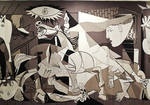 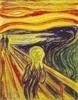  Дополнить7.Сюрреалисты Эрнст,Миро, Магритт,Дали источником искусства считали сферу подсознания, а его методом-свои ассоциации, выступающие в алогичном сочетании предметов и явлений. В картинах «предчувствие гражданской войны», «Пылающий жираф, «Постоянство памяти, «Сон», представляющих собой фантасмагории, противоестественным ситуациям и сочетаниям предметов придана видимая достоверность и убедительность. Выберите из перечисленных художников автора указанных картин._______________________________.8.Крупнейшим представителем абстрактного  экспрессионизма был русский художник, в творчестве которого мы видим абсолютное господство цвета над изображением.В его композициях красочные круги, квадраты, треугольники. Сочетаясь с прямыми черными линиями на белом фоне, вызывали разного рода предметные ассоциации. Он связывал краски с определенным состоянием души и со звуками предметного мира ( «фиолетовые скрипки», «желтый звук»), выстраивая беспредметные аморфные композиции по законам музыки. Он опирался на такие элементы музыкальной структуры, как главная тема, вариации, нарастающие и гаснущие ритмы, инверсии. «Композиция №6,№7,№8» и другие выражают внутренний мир художника, отстранившегося от внешних факторов и подражания природе. Назовите имя этого художника_____________________________.9. Одним из основных течений абстракционизма был конструктивный геометризм или супрематизм. Основоположником этого течения был русский художник, открывший  истинную реальность в «нуле форм» За основу бытия, «нуль форм» принимался статичный черный квадрат. Путем сдвигов, пересечений и делений он превращался в черный крест либо, вращаясь вокруг геометрического центра, трансформировался в динамичный черный круг На одном из этапов превращений возникал цвет, и многофигурные композиции состояли из красочных геометрических элементов На  последней стадии супрематизма « растворение форм в космических глубинах мироздания» привело к «белому на белом»- символу бесконечного и непостижимого. Супрематическая беспредметность обозначала окончательное освобождение от любого образа. Назовите имя  основателя этого направления____________________________.    Задания оцениваются по шкале: 1 балл за правильный ответ, 0 баллов – за неправильный ответ или его отсутствие.0,5  за каждое правильное соответствие , имя автора и название произведения.Максимальное количество баллов –12                                              Ключ к ответам:                       Вставьте пропущенное слово1.кубизм2.фовизм3.экспрессионизм 4.супрематизм5.сюрреализм                       Соотнесите художника и направление                              Назовите автора и произведение.5.«Герника», П.Пикассо.6. «Крик» , Э.Мунк.                                   Дополнить7.   С.Дали8. В.Кандинский9.К Малевич                                            Тема урока: «Мир реальности и мир «новой реальности»: 
                               традиционные и нетрадиционные   направления в живописи конца 19- начала 20 века.                                                                                                   Учитель МХК Титова Л.И.              Тип урока: Комбинированный: урок изучения и первичного закрепления знаний, урок закрепления новых знаний и выработка умений, урок комплексного применения знаний.               Цель:  выработать устойчивое представление о характерных особенностях нетрадиционных направлений  в живописи.                           Задачи: Образовательная - формирование навыков  работы с художественным произведением через умение выстраивать образные ряды, умение пользоваться в работе языком искусства, умение делать формальный анализ произведения;Развивающая -продолжение развития эмоциональной сферы через погружение в произведения нетрадиционных направлений живописи;Воспитательная – формирование собственного отношения к произведению, собственной точки зрения.                          Используемые педагогические технологии:    ИКТ-технологии,  технология проблемного обучения                      Используемые формы педагогической деятельности:   деятельность в группе                        Используемый метод     проблемно- поисковый                           Ход урока представлен в виде таблицы в пояснительной записке.
                                                   «Живописец должен изображать не то,                                                                                                                       что он видит, а то, что будет увидено». 
                                                                                                                                                        Поль Валери 
 ХОД  УРОКА                          Учитель (после приветствия):     Вы, уважаемый выпускник, после окончания учебного заведения оказались сотрудником одной солидной фирмы. Ваш начальник, страстный любитель живописи 20 века, решил в холле фирмы разместить несколько репродукций картин известных художников, работающих в нетрадиционных направлениях  живописи. И поручил вам сделать выбор необходимых репродукций. Вы со знанием дела рассмотрели  представленные картины и выбрали только три. Какие  и  почему? Эту проблему мы должны решить в течении урока. Для решения проблемы необходимо поставить перед собой конкретные задачи.          (Учащиеся формулируют задачи. Учитель обобщает задачи на слайде №2)1. Различать нетрадиционные направления в искусстве;2. Соотносить автора, произведение искусства и направление в живописи;3. Анализировать произведение искусства нетрадиционного направления;4.  Обосновать свой выбор представленных картин и высказывать свою точку зрения на произведение искусства.                      Учитель: планируемый результат урока  должен быть представлен в виде таблицы, заполненной каждым уч-ся индивидуально , и презентацией своего выбора картин в виде монологического высказывания. Прежде чем вы приступите к работе  давайте  вспомним традиционные направления в живописи к. 19-н.20веков и их  характерные признаки (работа по слайду №4)                     Дополнить1.    Эстетические принципы  - - - - - - - - - -  :-  неприятие реальной жизни, стремление познать непознанное;-   исключительность романтического героя;- природа как выражение стихийного начала жизни, прообраз свободы;- культ прошлого: идеализация античности и средневековья, интерес к фольклору;- экзотика дальних стран.2.   - - - - - - -    - направление в искусстве, основной задачей которого является правдивое «зеркальное» отображение окружающей действительности во всех ее проявлениях.3.    У - - - - - - - - - - - - - - - не было программы, но была общая амбиция: понимание роли света, который влияет на форму и объект. Свет становится принципиальным элементом их живописи. Естественно, контурный рисунок, как и светотень, отсутствует; глубина не передаётся перспективой, но смягчением цветовых тонов. Преимущество — живым цветам солнечного спектра. Чёрные, коричневые и серые цветовые тона в общем игнорируются, не включаются в палитру. Чистые цвета часто кладутся на холст без предварительного смешивания на палитре и воспринимаются зрителем согласно системе оптического смешения.                         (Ключ : 1. Рромантизм ;  2. Реализм ; 3. Импрессионизм )                         Учащиеся обобщают имеющиеся знания: Традиционные художественные  направления непосредственно продолжают стили и направления прошлого, такие, как классицизм , романтизм, реализм , а также новые - импрессионизм. Человеческие судьбы , тревоги и радости людей , захватывающие истории – вот основные сюжеты  этих произведений.                          Учитель: Возвращаемся к проблеме выбора картин нетрадиционных  направлений. Ваш работодатель представил следующие картины  (на слайде 5 репродукции картин С. Дали «Постоянство памяти», К.Моне «Женщина с зонтиком», П.Пикассо «Скрипка», В. ван  Гог «Автопортрет с перевязанным ухом», Анри  Матисс «Танец»; В. Кандинский  «Импровизация 26», К.Малевич «Черный квадрат»).  Я предлагаю поэтапное решение проблемы:   1 этап- решаем 1и 2 задачи;  2этап- 3-4 задачи                                                          1этап .Индивидуальная работа.                                  Учитель : На рабочем столе вашего компьютера папка с материалами (таблица №1 «Направления в искусстве на рубеже  19-20 веков»; видеоряд картин; выдержки из искусствоведческой статьи, таблица №2«Уровень сформированности компетентностей», Приложение 1. «Формальны анализ произведения живописи» ).     Вам необходимо: 1.изучить материалы папки;2. соотнести произведение, художника и направление в искусстве;3. заполнить таблицу и устно предъявить результат. Результат будет оцениваться , с вашего разрешения, мною по таблице №2.                                Таблица№1.            Направления в искусстве на рубеже  19-20 вековУчитель:   Вы заполнили таблицу и теперь можете назвать картины, авторов  и отличительные черты нетрадиционных направлений в искусстве.               Учащиеся устно представляют результаты работы в таблице №1.                   Учитель:   Что объединяет эти произведения  и что отличает их от искусства прошлых эпох?               Учащиеся делают вывод, учитель обобщает на слайде 6:Отказ от норм классического изображенияДеформация формыЭкспрессияЭто искусство рассчитано на диалог художника со зрителем                                                                        2этап . Групповая работа.                             Учитель: Следующий этап работы групповой. У вас большой опыт такой работы , поэтому объяснение по поводу групповой работы я опускаю. Предлагаю сразу объединиться в группы по 5 человек   исходя из выбора картин. Если вы поймете, что интересы группы не совпадают с вашими, можете тихо присоединиться к группе ,разделяющей ваши интересы при выборе картин. В процессе обсуждения группа должна предъявить результат в виде устной презентации (монологического высказывания) с опорой на репродукции картин (видеоряд, слайд №4) , с элементами формального  анализа  (Приложение1) . Ваша презентация будет оцениваться другими группами  по уровню сформированности  компетентностей (Таблица №2).                            Учащиеся представляют результаты работы. Группы оценивают выступления.                      Учитель: завершая урок я  хочу у вас  спросить :1.Пригодится ли опыт , приобретенный вами на уроке, в вашей дальнейшей жизни?, 2. Обратите внимание на эпиграф, который был у нас перед глазами весь урок , и соотнесите его с темой и той деятельностью , которой мы занимались.                      Уч-ся отвечают.                            Заключительное слово учителя:  сегодня на уроке каждый из вас по-своему прочувствовал и отнесся к  картинам, которые не каждый может понять и оценить. Где-то ваши мнения совпали, где-то разошлись , но каждый получил возможность высказать свою точку зрения на эти  противоречивые произведения. Противоречивость живописных, скульптурных, графических произведений искусства состоит в том, что они воспринимаются визуально, но под ними лежит огромный пласт мыслей, исканий, знаний. Мы порой этого не замечаем, не вчитываемся в то, что изображено. Бросили поверхностный взгляд — и пошли дальше. А ведь автор порой годами создает свою работу, проводит не одну бессонную ночь, пытаясь сказать что-то своим зрителям и слушателям, а они этого не услышали, не всмотрелись, не поняли. Смею надеяться , что вы будете зрителями, которые всмотрятся и поймут. 
                               Домашнее задание . Читать в учебнике Л.А.Рапацкой  Тему №5. Найти в Интернете картины Андрея Поздеева ( материалы художественной культуры Красноярского края) и  определить какие из них можно отнести к нетрадиционным направлениям и почему. Следующий урок мы начнем с тестового задания по теме сегодняшнего урока.(Тест)                                                                              Прогноз урока:- положительный, т.е. в любом случае должен появиться эмоциональный настрой, каким бы он ни был;- вначале может возникнуть некоторое непонимание данного задания  в силу его  неординарности;- должно появиться удивление результатом работы (эмоциональный всплеск).направлениеОпределение.    Основные черты.Художники.ПроизведенияфовизмФовизм          "Дикие" От фр.Fauve - дикий Фовизм - направление во французской живописи начала 20 века, для которого характерны: 
- предельно интенсивное звучание открытых цветов; 
- сведение формы к простым очертаниям при отказе от светотеневой моделировки и линейной перспективы. Особенность художественного метода-цвет.Анри Матисс.Стремился к красочной гармонии и внутренней умиротворенной тишине.Простые мотивы.  Характерно: контрастное сопоставление цветов, лаконичная условность и декоративность.»Танец»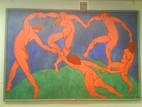 кубизмКубизм                           фр.Cubisme           От фр.Сube - куб Кубизм - авангардистское направление в изобразительном искусстве первой четверти 20 века, представители которого изображают предметный мир в виде комбинаций правильных геометрических объемов: куба, шара, цилиндра, конуса. Кубизм выдвинул на первый план эксперименты с формой: 
- конструирование объемной формы на плоскости; 
- выявление простых устойчивых геометрических форм; 
- разложение сложных форм на простые. Пабло Пикассо.Голубой период: голубые тона, печальные сосредоточенные лица, покорность судьбе.Розовый период: розово-золотистые тона, тонкие поэтичные настроенияКубизм: деформация образов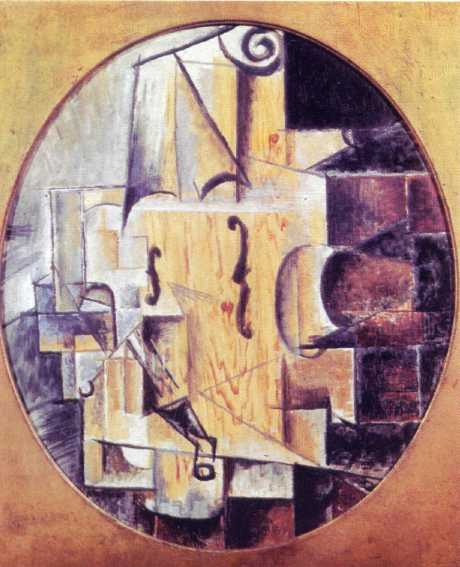 «скрипка»абстракционизмАбстракциони́зм (лат. "abstractio" – удаление, отвлечение) — направление искусства, отказавшееся от изображения реальных предметов и явлений в живописи и скульптуре. Одна из целей абстракционизма — достижение «гармонизации», создание определённых цветовых сочетаний и геометрических форм, чтобы вызвать у созерцателя разнообразные ассоциации. Крайнее проявление модернизма.Абстракционизм -искусство под знаком “нуля форм”, беспредметное искусствоВ..Кандинский создал собственный тип абстрактной живописи, освобождая от всяких признаков предметности  пятна импрессионистов и “диких”. В работе «О духовном в искусстве» доказывает, что игра красок на полотне есть проявление художественного мышления человека, которое существует вне зависимости от образов действительности, от окружающих нас предметов. Символику философски понимаемого  цвета и  форму(абстрактные плоскости) художник возвел в абсолют.Главной задачей живописи считал приближение к музыкальной абстракции. 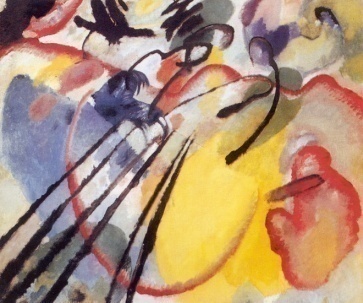 «Импровизация 26»	супрематизмСупрематизм ( от лат. supremus — наивысший) —направление в авангардистском искусстве, основанное в 1-й половине 1910-х гг. на Украине К. С. Малевичем. Являясь разновидностью абстракционизма, супрематизм выражался в отказе от изобразительности и оперировал  сочетаниями  геометрических фигур на нейтральном фоне.Работы  Малевича образуют геометрическую ветвь абстракционизма, поскольку он предпочитал работать с квадратами, треугольниками, кругами. У Малевича поворот к абстракционизму произошел под влиянием кубизма. Оттолкнувшись от кубистических полотен с разложением предмета на ряд плоскостей, художник перешел к изображению одной только плоскости. 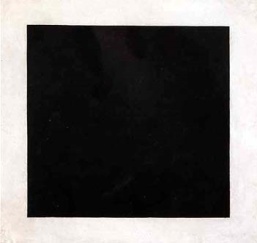 Черный квадрат.сюрреализмСюрреализм (от франц. Surreulisme-сверхреализм) –  направление в искусстве, сформировавшееся к началу 1920-х годов во Франции, провозгласившее источником искусства подсознание человека, его сновидения, галлюцинации, инстинкты, освобожденные от контроля разума.  Отличается использованием иллюзий и неожиданным  сочетанием форм (иногда взятых в абсурдных сочетаниях). Основное понятие сюрреализма, сюрреальность — совмещение сна и реальности. Сальвадор Дали.Мистификатор и любитель парадоксов.За его картины платили немыслимо высокие гонорары. Экстравагантен и остроумен, неистощим на диковинные выдумки. Его картины выполнены с математически точным расчетом аналитика, имеющего представление о психологии восприятия публикой того или иного сюжета. 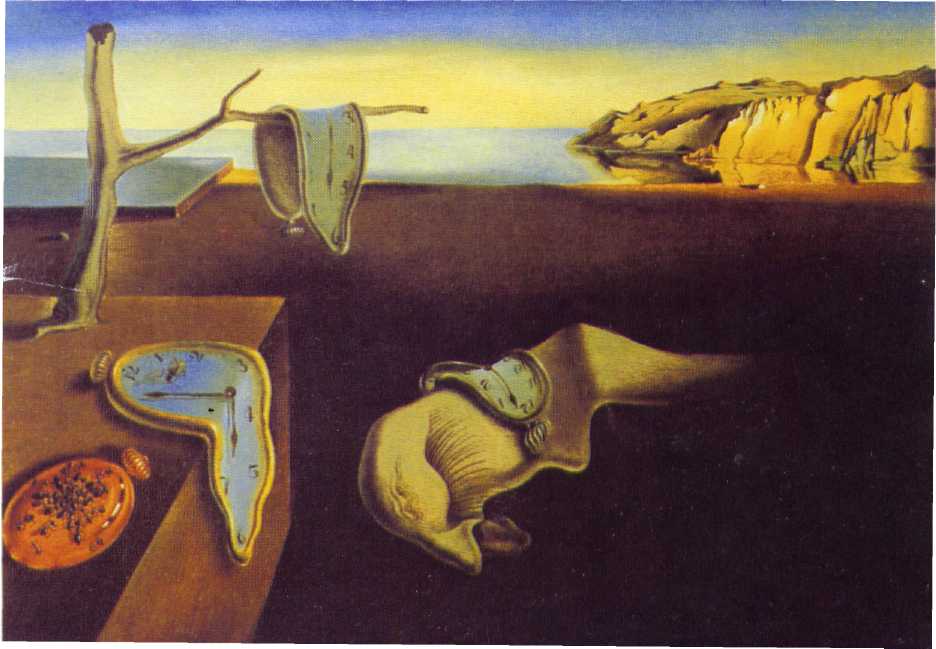 «Постоянство памяти»Аспекты информационной компетентностибаллы1гр.2гр.3гр.4гр.5гр.Первичная обработка информации- систематизирует извлеченную информацию в рамках сложной заданной структуры1Первичная обработка информации- переводит сложную по составу (многоаспектную) информацию из графического или формализованного (символьного) представления в текстовое, и наоборот.1Обработка информации- излагает полученную информацию в контексте решаемой задачи1Обработка информации- делает вывод на основе полученной информации1Обработка информации- делает вывод (присоединяется к одному из выводов) на основе полученной информации и приводит несколько аргументов или данных для его подтверждения2Аспекты коммуникативной компетентности1гр2гр3гр4гр5грМонологическое высказываниеВерно сформулирована идея произведения   	1Монологическое высказывание Сформулировано собственное мнение, приведены аргументы2Монологическое высказывание Высказывание характеризуется смысловой цельностьюпоследовательностью изложения	2Монологическое высказывание Работа характеризуется точностью изложения мысли	разнообразием грамматических форм	2Монологическое высказываниеСоблюдены языковые нормы	     речевые нормы	21234ВАБВ